Pax-Versicherungsdienst GmbH * Gereonstraße 5-11 * 50670 Köln * Ruf 0221 160 88 - 981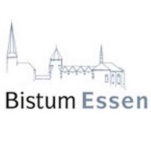 VERSICHERUNGSSCHUTZReise-Insolvenzversicherungfür Reisepreissicherungsscheine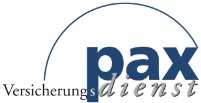 Kontaktdaten  ReiseveranstalterKontaktdaten  ReiseveranstalterKontaktdaten  ReiseveranstalterKontaktdaten  ReiseveranstalterKontaktdaten  ReiseveranstalterKontaktdaten  ReiseveranstalterKontaktdaten  ReiseveranstalterName der Einrichtung:Ansprechpartner:Straße:PLZ/Ort:Ruf / Fax:eMail:Fragebogen PRO REISE ausfüllen Bitte senden Sie den ausgefüllten Fragebogen an sicher-reisen-BE@pax-versicherung.deFragebogen PRO REISE ausfüllen Bitte senden Sie den ausgefüllten Fragebogen an sicher-reisen-BE@pax-versicherung.deFragebogen PRO REISE ausfüllen Bitte senden Sie den ausgefüllten Fragebogen an sicher-reisen-BE@pax-versicherung.deFragebogen PRO REISE ausfüllen Bitte senden Sie den ausgefüllten Fragebogen an sicher-reisen-BE@pax-versicherung.deFragebogen PRO REISE ausfüllen Bitte senden Sie den ausgefüllten Fragebogen an sicher-reisen-BE@pax-versicherung.deFragebogen PRO REISE ausfüllen Bitte senden Sie den ausgefüllten Fragebogen an sicher-reisen-BE@pax-versicherung.deFragebogen PRO REISE ausfüllen Bitte senden Sie den ausgefüllten Fragebogen an sicher-reisen-BE@pax-versicherung.deReiseleistung:bitte das Entsprechende ankreuzenReiseleistung:bitte das Entsprechende ankreuzen 1) verbundene Reiseleistungen                2) Pauschalreise 1) verbundene Reiseleistungen                2) Pauschalreise 1) verbundene Reiseleistungen                2) Pauschalreise 1) verbundene Reiseleistungen                2) Pauschalreise 1) verbundene Reiseleistungen                2) PauschalreiseReiseart:z.B. Pilgern, Campen,  Wandern, Bergsteigen, etc.Reiseart:z.B. Pilgern, Campen,  Wandern, Bergsteigen, etc.Eigenes Equipment desReiseveranstalters:z.B.  Zelte, Räder, Ferienhäuser, etc.Eigenes Equipment desReiseveranstalters:z.B.  Zelte, Räder, Ferienhäuser, etc.Anreiseart:bitte das Entsprechende ankreuzenAnreiseart:bitte das Entsprechende ankreuzen Selbstfahrer       Bus       Bahn       Flugzeug       Schiff Selbstfahrer       Bus       Bahn       Flugzeug       Schiff Selbstfahrer       Bus       Bahn       Flugzeug       Schiff Selbstfahrer       Bus       Bahn       Flugzeug       Schiff Selbstfahrer       Bus       Bahn       Flugzeug       SchiffReiseziel (Adresse):Reiseziel (Adresse):Reisezeitraum:Reisezeitraum:   Beginn:                                                        Ende:    Beginn:                                                        Ende:    Beginn:                                                        Ende:    Beginn:                                                        Ende:    Beginn:                                                        Ende: Anzahl der Teilnehmer:Anzahl der Teilnehmer:Vertrags-Nr.:falls vorhandenVertrags-Nr.:falls vorhanden1) Verbundener Reiseleistung:1) Verbundener Reiseleistung:1) Verbundener Reiseleistung:1) Verbundener Reiseleistung:1) Verbundener Reiseleistung:1) Verbundener Reiseleistung:1) Verbundener Reiseleistung:Reisepreis pro Person Reisepreis pro Person DZ:                                  €DZ:                                  €EZ:                                  €EZ:                                  €Extras:                            €Reisepreis komplett:Reisepreis komplett:                                        €                                        €                                       €                                       €                                        €2) Pauschalreise:2) Pauschalreise:2) Pauschalreise:2) Pauschalreise:2) Pauschalreise:2) Pauschalreise:2) Pauschalreise:Reisepreis pro Person:Reisepreis pro Person:DZ:                                  €DZ:                                  €EZ:                                  €EZ:                                  €Extras:                            €Reisepreis komplett:Reisepreis komplett:                                        €                                        €                                       €                                       €                                        €Anmerkungen:Anmerkungen: